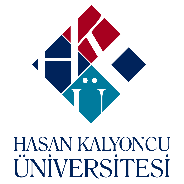 Bölümümüz Ölçme ve Değerlendirme Koordinatörlüğü tarafından hazırlanmış ders memnuniyet anketi Bahar dönemi sonunda her derse ayrı ayrı dersi alan öğrencilere uygulanmıştır. Yarıyıl bölüm içi zorunlu mesleki derslerimizden MİM102- Mimari Tasarım 1, MİM112-Marka Geliştirme, MİM110-Bina Bilgisi, MİM104-Yapı Elemanları 1, MİM108-Mimari Anlatım Teknikleri 2 olmak üzere 5 dersin ders memnuniyet anketleri 1. Sınıf öğrencilerimiz tarafından cevaplandırılmıştır. MİM102 dersine ilişkin memnuniyet anketi 23 öğrenci; MİM112 dersine ilişkin memnuniyet anketi 26 öğrenci; MİM110 dersine ilişkin memnuniyet anketi 14 öğrenci; MİM104 dersine ilişkin memnuniyet anketi 13 öğrenci; MİM108 dersine ilişkin memnuniyet anketi 48 öğrenci tarafından cevaplandırılmıştır. Yukarıda adı geçen 2. Yarıyıl derslerinden alınan ders memnuniyetine ilişkin oranlar Tablo 1’de verilmiştir. Tablo 1. 2020-2021 Bahar yarıyılı Mimarlık Bölümü 2. Yarıyıl Mesleki Derslerin Memnuniyet OranıYarıyıl bölüm içi zorunlu mesleki derslerimizden MİM201- Mimari Tasarım 2, MİM202-Mimari Tasarım 3, MİM210-Mimarlık Tarihi 2, MİM204-Bilgisayar Destekli Tasarım 2, MİM228-Yapı Statiği, MİM236-Sürdürülebilir Tasarım Kuramları olmak üzere 6 dersin ders memnuniyet anketleri 2. Sınıf öğrencilerimiz tarafından cevaplandırılmıştır. MİM201 Mimari Tasarım 2 dersi 3. Yarıyıl dersi olmasına rağmen, ön koşullu ve bağlı bir ders olduğu için ders hem kendi hem de dönemine ait olmayan yarıyılda açılmaktadır. MİM201 dersine ilişkin memnuniyet anketi 6 öğrenci; MİM202 dersine ilişkin memnuniyet anketi 27 öğrenci; MİM210 dersine ilişkin memnuniyet anketi 18 öğrenci; MİM204 dersine ilişkin memnuniyet anketi 35 öğrenci; MİM236 dersine ilişkin memnuniyet anketi 23 öğrenci tarafından cevaplandırılmıştır. Yukarıda adı geçen 4. Yarıyıl derslerinden alınan ders memnuniyetine ilişkin oranlar Tablo 2’de verilmiştir. Tablo 2. 2020-2021 Bahar yarıyılı Mimarlık Bölümü 4. Yarıyıl Mesleki Derslerin Memnuniyet OranıYarıyıl bölüm içi zorunlu mesleki derslerimizden MİM301-Mimari Tasarım 4, MİM302-Mimari Tasarım 5, MİM303-Yapı Uygulama Projesi, MİM306-Sanat Tarihi, MİM304-Tesisat Bilgisi, MİM310-Rölöve-Restorasyon Stüdyosu, MİM308-Betonarme, MİM312-Şehir Planlama ve İmar Hukuku olmak üzere 7 dersin ders memnuniyet anketleri 3. Sınıf öğrencilerimiz tarafından cevaplandırılmıştır. MİM301 Mimari Tasarım 4 ve MİM303-Yapı Uygulama Projesi dersleri 5. Yarıyıl dersi olmasına rağmen, ön koşullu ve bağlı bir ders olduğu için ders hem kendi hem de dönemine ait olmayan yarıyılda açılmaktadır. MİM301 dersine ilişkin memnuniyet anketi 5 öğrenci; MİM302 dersine ilişkin memnuniyet anketi 26 öğrenci; MİM306 dersine ilişkin memnuniyet anketi 12 öğrenci; MİM304 dersine ilişkin memnuniyet anketi 3 öğrenci; MİM310 dersine ilişkin memnuniyet anketi 33 öğrenci; MİM308 dersine ilişkin memnuniyet anketi 18 öğrenci; MİM303 dersine ilişkin memnuniyet anketi 8 öğrenci; MİM312 dersine ilişkin memnuniyet anketi 25 öğrenci tarafından cevaplandırılmıştır. Yukarıda adı geçen 6. Yarıyıl derslerinden alınan ders memnuniyetine ilişkin oranlar Tablo 3’de verilmiştir. Tablo 3. 2020-2021 Bahar yarıyılı Mimarlık Bölümü 6. Yarıyıl Mesleki Derslerin Memnuniyet OranıYarıyıl bölüm içi zorunlu mesleki derslerimizden MİM401-Mimari Tasarım 6, MİM402-Yapım Yönetim ve Ekonomisi, MİM499-Bitirme Projesi olmak üzere dersin ders memnuniyet anketleri 4. Sınıf öğrencilerimiz tarafından cevaplandırılmıştır. MİM401 Bitirme Projesi dersi 7. Yarıyıl dersi olmasına rağmen, ön koşullu ve bağlı bir ders olduğu için ders hem kendi hem de dönemine ait olmayan yarıyılda açılmaktadır. MİM401 dersine ilişkin memnuniyet anketi 19 öğrenci; MİM402 dersine ilişkin memnuniyet anketi 20 öğrenci; MİM499 dersine ilişkin memnuniyet anketi 35 öğrenci tarafından cevaplandırılmıştır. Yukarıda adı geçen 8. Yarıyıl derslerinden alınan ders memnuniyetine ilişkin oranlar Tablo 4’de verilmiştir. Tablo 4. 2020-2021 Bahar yarıyılı Mimarlık Bölümü 8. Yarıyıl Mesleki Derslerin Memnuniyet OranıDersin Kodu ve AdıDersin Memnuniyet Yüzdesi (%)MİM102- Mimari Tasarım 191,00MİM112-Marka Geliştirme96,20MİM110-Bina Bilgisi95,26MİM104-Yapı Elemanları 191,73MİM108-Mimari Anlatım Teknikleri 289,73Dersin Kodu ve AdıDersin Memnuniyet Yüzdesi (%)MİM201- Mimari Tasarım 266,66MİM202-Mimari Tasarım 382,00MİM210-Mimarlık Tarihi 279,26MİM204-Bilgisayar Destekli Tasarım 275,80MİM236-Sürdürülebilir Tasarım Kuramları85,73Dersin Kodu ve AdıDersin Memnuniyet Yüzdesi (%)MİM301-Mimari Tasarım 469,33MİM302-Mimari Tasarım 585,86MİM303-Yapı Uygulama Projesi80,06MİM306-Sanat Tarihi83,86MİM304-Tesisat Bilgisi86,66MİM310-Rölöve-Restorasyon Stüdyosu80,24MİM308-Betonarme81,53MİM312-Şehir Planlama ve İmar Hukuku92,00Dersin Kodu ve AdıDersin Memnuniyet Yüzdesi (%)MİM401-Mimari Tasarım 677,86MİM402- Yapım-Yönetim Ekonomisi89,66MİM499- Bitirme Projesi83,06